HOËRSKOOL PRETORIA-NOORD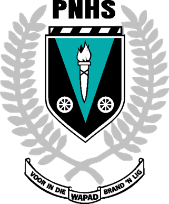 INPERKINGSTYDPERK 2020GRAAD 11SIKLUS 6 : 25 TOT 29 MEI 2020Die volgende werk moet asseblief deur die graad 11-leerders voltooi word gedurende die week van 25 tot 29 Mei Die addisionele notas, werkkaarte, skyfies ens. waarna daar by sommige vakke verwys word kan op die skool se webbladsy (www.pnhs.co.za) onder Akademie – Werksopdragte 2020 gevind word. Alternatiewelik kan u dit op D6 onder Huiswerk vind. NOVAKWERK1AFRIKAANSJy het nou die roman Droomdelwers van Esta Steyn deurgelees en die vrae beantwoord.Nou moet julle asseblief julle antwoorde nasien.Gebruik ń potlood en merk julle antwoorde. Doen asseblief ook die aanvullings in potlood.Al die antwoorde is in julle Droomdelwers leesboek.Hoofstuk 1Antwoorde: 1- 5.2 bl. 238Literêre opstel bl. 240- 241Hoofstuk 2Antwoorde: 1- 6.3 bl. 241 Hoofstuk 3Antwoorde: 1- 7 bl. 242- 243Literêre opstel bl. 224 Hoofstuk 4Antwoorde:1 -  1.4 bl. 243- 244Hoofstuk 5Antwoorde: 1-3 bl. 244Hoofstuk 6Antwoorde: 1-5 bl. 244Hoofstuk 7Antwoorde: 1-2 bl. 244Hoofstuk 8Antwoorde: 1-5 bl. 245Hoofstuk 9Antwoorde: 1-9 bl. 245- 246Hoofstuk 10Antwoorde: 1-2 bl. 246Hoofstuk 11Antwoorde: 1-8 bl. 246 -247Hoofstuk 12Antwoorde: 1-5 bl. 247Hoofstuk 13Antwoorde: 1-12 bl. 247-248ONTHOU OM IN TE SKRYF VIR DIE FAK AFRIKAANSE EKPOStuur jou klaar getikte kreatiewe skryfstuk/ opstel as ń Word dokument  na die volgende e-posadres ducarin17@gmail.com vir redigering.Asseblief skryf net jou Naam en Van en Graad en Klas by.Jou skryfstuk moet ń opskrif hê.ONTHOU: Dui die aantal woorde onder jou skryfstuk tussen aan.2ENGLISH FALDay 1 – Worksheet 1: Comprehension (advertisement)Day 2 and 3 – Worksheet 2: Writing (advertisement)Day 4 – Worksheet 3: Language (modal verbs)Day 5 – Aftercare (mark work using the memoranda on Google Class uluo2tl.Gr 11 Eng 25053WISKUNDEOefen eksamen Vraestel 1       Vraag 1-6 (bl170)Volledige memos sal by die skool uitgedeel word.Onderwerp  5 moet opgesom word soos uiteengesit.Alle nuwe werk sal volledig behandel word.4WISKUNDE GELETTERDHEIDOp die powerpoints wat ek gestuur het gaan ons hoofstuk 7 begin doen. Hersien hoofstuk 2 en 5. Hoofstuk 7 is samevatting van Omtrek, oppervlak en volume. Die inligting wat jy benodig saam huiswerk en oefening is op die power points. Hoofstuk 1-8 is op google classroom en was per whatsapp gestuur. As jy wil vooruit werk.  Verder maak seker alle huiswerk is gedoen en dat jy die werk inoefen. 5LEWENSORIËNTERINGSkeidsregter, administratiewe, organisatoriese en leierskapsvaardighedeLees bl.122 – 124 aandagtig deur. Kontroleer nou jou eie vaardighede deur Aktiwiteit 1 (bl.125) in jou skrif te doen.6FISIESE WETENSKAPPEGebruik asseblief hierdie komende week om volledig nasorg te doen van al die werk wat ons gedurende die inperking voltooi het. Merk jou werk netjies met ‘n grys potlood - die memorandums is op Google Classroom.Voltooi ook die Eksamenvrae in jou Fisika-boek oor 2D en 3D golffronte.7LEWENSWETENSKAPPELeer “impak op die menslike omgewing.” Leer voedsel sekuriteit, water en klimaatsverandering. Leerders het notas van menslike impak ontvang op google classroom. Maak gebruik van die Graad 11 handboek op bl. 313-360.Doen die aktiwiteite vir die impak op die menslike omgewing soos aangedui op google classroom. Antwoorde vir nasorg vir die impak op die menslike omgewing sal teen 29 Mei 2020 verskaf word.Genevieve Mc Pherson-Geyser084 5266 483Fifim7@gmail.com8GEOGRAFIELeerders ontvang daagliks werk via Whatsapp asook Google Classroom.  Leerders word aangeraai om op die Google Classroom platform aan te sluit aangesien daar verskeie ekstra hulpbronne (soos videoskakels) hierop gelaai word.  Die klaskode om aan te sluit: umd5zfoVir die week van 25 - 30 Mei gaan ons voort met die tema wat handel oor die Ekonomie   Eenheid 10 (bl.210), 11 (bl.214) 12 (bl.220, en 13 (bl.224) sal voltooi word.9GESKIEDENISHersiening van onderwerp 4 en voltooi die Assessering: Opsteltoets.  Verwys na juf Delport se notas.Gr 11 Gesk 250510IGOTeken oefensketse van Hoofstuk 5 en 6 (Bl. 44 – 48 en 49-63 in werkboek)Teken oefensketse van Hoofstuk 7 (Bl. 64 – 76 in werkboek)Hersiening van tweepunt perspektieftekeninge. (Sien powerpoint op Google classroom)Powerpoints met verduideliking van die oefensketse op Google classroom (Kode: oxtm5qy)11GASVRYHEIDSTUDIESGr 11:(1 en 5)Hoofstuk 19: merk van vrae. Hoofstuk 12: beantwoord van vrae. Vrae en memorandums van die boonste hoofstukke word  per WhatsApp deurgegee. Verkeerde antwoorde moet gekorrigeer word en onvolledige antwoorde moet aangevul word.Gr 11 (6):Hoofstukke: 8,12 en 16Leerders ontvang hersieningsvrae van die boonste hoofstukke asook memorandums om te merk, antwoorde te korrigeer en onvolledige antwoorde aan te vul. 12REKENINGKUNDEVerduidelikings en antwoorde word op WhatsApp groepe deurgegee25/5 – Opdrag 6.15 (1-6)26/5 – Opdrag 6.15 (7-12)27/5 – Opdrag 6.16 (Net die Inkomstestaat)28/5 – Opdrag 6.17.1 – 6.17.329/5 – Opdrag 6.17.4 – 6.17.613BESIGHEIDSTUDIESLeerders gebruik julle eksamen riglyne soos voor in julle boeke.Werk asseblief doelgerig en hard.Ek behou al die werk wat reeds vir julle deurgegee hier onder.  Let op dat as ek iets bygevoeg het na die laaste (Icon) dokument.Leerders julle het reeds van kwartaal 2 se werk in die vorm van die Gauteng Notas gekry.As julle nog nie op my Besigheid WhatsApp groep is nie stuur julle nommer na piet.c.swanepoel@gmail.com Memorandum van vrae oor:Kreatiewe DenkeStes en krisisbestuurBemarking Aktiwiteit 3 & 4ProduksieDie notas oor Produksie is nou volledig. Ek plaas die volgende memorandum van hierdie vrae hieronder, maar julle moet dit eers self doen.  Nota vir Etiek en Professionalisme is nou ook bygevoeg.  Die vrae is alreeds aan julle gestuur op die Graad11 groep.  Dit was by die eerste werk gewees.Gr 11 BSTD 250514TOERISMEVoltooi hersieningsaktiwiteite.Akt 15.3 op BL 62.Konsolidasie oefening 1 (verskyn in die skyfiereeks wat op die D6 gaan verskyn)Hierdie aktiwiteit moet in die leerders se skrifte gedoen word.Werk sal ook op google classroom geplaas word waar leerder en onderwyser kommunikasie kan plaasvind indien daar enige onduidelikhede is. Die room key is die volgende kode: bc7c2usGr 11 Toerisme 250515ITOns gaan nou eers die teorie klaarmaak. Ingesluit is ‘n Powerpoint skyfievertoning oor module 2.3. Werk deur die module en beantwoord al die vrae op bl 82 tot 83. Onthou om die datum en opskrif in jou skrif te skryf. Leer die terme in die woordelys op bl 84 en 85 sodat jy die beskrywing van ‘n term kan gee as hulle dit vra of een woord as antwoord as hulle die beskrywing gee.Die antwoorde van die vorige modules is ingesluit. Kyk of jou antwoorde korrek is en plak, indien moontlik die antwoorde ook in jou skrif.NB. Sal die ouers asb. die skrif teken na die huiswerk gedoen is om te verseker dat die leerder wel die werk gedoen het.16RTTKyk na die PowerPoint aanbiedings van module 2.2 en 2.3. Doen dan die skriftelike opdragte aan die einde van beide modules in skrifte.Kyk gereeld na video’s oor Word, Excel en HTML.17VISUELE KUNSPaul Gauguin Post-impresionisme vervolg – handboek bl. 79.  Verwys na mnr v Vuuren se notas op die webblad/D6.Gr 11 Kuns 2505